โครงการเตรียมความพร้อมในการเป็นอาจารย์ที่ปรึกษาวิทยานิพนธ์หลัก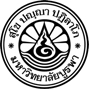 หลักสูตรพยาบาลศาสตรมหาบัณฑิต คณะพยาบาลศาสตร์ มหาวิทยาลัยบูรพา๑. ชื่ออาจารย์ผู้ขอรับการเตรียมความพร้อม (Mentee)……………………………………………………………………………………….……………๒. ชื่ออาจารย์พี่เลี้ยง (Mentor)……………………………………………………………………………………………………………………….……………๓. ชื่อนิสิตผู้ทำวิทยานิพนธ์...............................................................................รหัสประจำตัว........................................................หลักสูตรพยาบาลศาสตรมหาบัณฑิต สาขาวิชา………………………………………………………………………………………………………………….  แบบเต็มเวลา 	     	         แบบไม่เต็มเวลา 		   นานาชาติ๔. วันที่สอบป้องกันวิทยานิพนธ์……………………………………………………………………………………………………………………….……………...ข้อคิดเห็นเพิ่มเติม....................................................................................................................................................................................................................................................................................................................................................................................................................................................................................................................................................................................................................................................................................................................................................................................................ผลการประเมินโดยสรุปของอาจารย์พี่เลี้ยง	 สามารถเป็นอาจารย์ที่ปรึกษาวิทยานิพนธ์หลักได้	 ควรเป็นอาจารย์ที่ปรึกษาวิทยานิพนธ์ร่วมอีก..................ครั้ง	 อื่น ๆ (ระบุ)..................................................................................................................................................ลงนาม..................................................................(..........................................................................) อาจารย์พี่เลี้ยง       วัน/เดือน/ปี...................................................................หัวข้อการประเมินดีมาก(๔)ดี(๓)พอใช้(๒)ต้องปรับปรุง(๑)๑. ได้ดำเนินงานตามแผนที่วางไว้๒. มีความตั้งใจในการเป็นอาจารย์ที่ปรึกษาวิทยานิพนธ์หลัก๓. ความสามารถในการให้คำปรึกษาเชิงวิชาการ๔. ความสามารถในการทำงานกับนิสิตเชิงกระตุ้น (Encourage) สร้างสรรค์ และสนับสนุน (Support)๕. ความสามารถในการปฏิบัติบทบาทในการสอบป้องกันเค้าโครงวิทยานิพนธ์ และการสอบป้องกันวิทยานิพนธ์๖. มีวุฒิภาวะทางอารมณ์